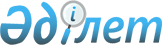 "Қазақстан Республикасы Табиғи монополияларды реттеу агенттігінің 2011 - 2015 жылдарға арналған стратегиялық жоспары туралы" Қазақстан Республикасы Үкіметінің 2011 жылғы 8 ақпандағы № 99 қаулысына өзгерістер енгізу туралыҚазақстан Республикасы Үкіметінің 2013 жылғы 29 тамыздағы № 883 қаулысы

      Қазақстан Республикасының Үкіметі ҚАУЛЫ ЕТЕДІ:



      1. «Қазақстан Республикасы Табиғи монополияларды реттеу агенттігінің 2011 – 2015 жылдарға арналған стратегиялық жоспары туралы» Қазақстан Республикасы Үкіметінің 2011 жылғы 8 ақпандағы № 99 қаулысына (Қазақстан Республикасының ПҮАЖ-ы, 2011 ж., № 18, 216-құжат) мынадай өзгерістер енгізілсін:



      көрсетілген қаулымен бекітілген Қазақстан Республикасы Табиғи 

монополияларды реттеу агенттігінің 2011 – 2015 жылдарға арналған 

стратегиялық жоспарында:



      «7. Қазақстан Республикасы Табиғи монополияларды реттеу агенттігінің бюджеттік бағдарламалары» деген бөлімде:



      «1. Бюджеттік бағдарламалар» деген кіші бөлімде:



      001 «Инфрақұрылымдық экономика салаларының тиімді жұмыс істеуін және дамуын қамтамасыз ету жөніндегі табиғи монополиялар субъектілерінің қызметін реттеу саласындағы қызметтер» деген бюджеттік бағдарламада:



      «бюджет шығыстарының көлемі» деген жол мынадай редакцияда 

жазылсын:

      «»;

      «2. Қазақстан Республикасы Табиғи монополияларды реттеу агенттігінің бюджет шығыстарының жиынтығы» деген кіші бөлімде:



      «Бюджет шығыстарының барлығы:» деген жол мынадай редакцияда жазылсын:

      «»;

      001 «Инфрақұрылымдық экономика салаларының тиімді жұмыс істеуін және дамуын қамтамасыз ету жөніндегі табиғи монополиялар субъектілерінің қызметін реттеу саласындағы қызметтер» деген жол мынадай редакцияда жазылсын:

      «».

      2. Осы қаулы қол қойылған күнінен бастап қолданысқа енгізіледі және ресми жариялануға тиіс.      Қазақстан Республикасының

      Премьер-Министрі                      С. Ахметов
					© 2012. Қазақстан Республикасы Әділет министрлігінің «Қазақстан Республикасының Заңнама және құқықтық ақпарат институты» ШЖҚ РМК
				бюджет шығыстарының көлемімың теңге1 254 671912 3061 006 2141 170 8151 223 5821 192 0341 193 789Бюджет шығыстарының барлығы:мыңтеңге1 254 671912 3061 017 8541 234 9251 275 4271 192 0341 193 789001 «Инфрақұрылымдық экономика салаларының тиімді жұмыс істеуін және дамуын қамтамасыз ету жөніндегі табиғи монополиялар субъектілерінің қызметін реттеу саласындағы қызметтер»мың теңге1 254 671912 3061 006 2141 170 8151 223 5821 192 0341 193 789